Come to the 5th AnnualBrenda Bryant 5K & 1M Run/WalkWhen: April 22, 2017 at 8:00amWhere: Murphy Deming College of Health Sciences (MDCHS) at Mary Baldwin University (MBU),     100 Baldwin Boulevard, Fishersville VA 22939 (plenty of parking available)Transportation: Provided from MBU main campus Alum House to race (6:30am-7:30am) and backCourse Description: 1M is on paved path, perfect for strollers.    5K is slightly hilly, cross-country terrain along a groomed path and creek. Awards: Top three male and female receive medals. Top 2 teams receive individual medals.Why: We’re commemorating MBU’s 175th Anniversary Proceeds: Benefit the VWIL Brenda Bryant Scholarship FundRegistration Fee: $20.00 includes race shirt, post-race refreshments; packet pickup at raceFor more info: Call: (540)-887-7042, Email: vwil@marybaldwin.eduFind Registration Forms at: http://www.marybaldwin.edu/vwil/brenda-bryant-memorial-5k-runwalk/ 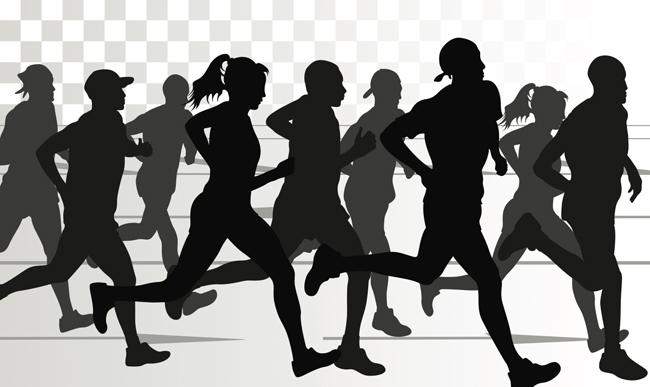 --------------------------------------------------------------Name:______________________________                    Phone:__________________________Virtual Participants, provide mailing Address: ______________________________ we’ll mail your bib# & shirtSHIRT SIZE – short sleeve, adult sizes (circle one)       SM         M        L       XL       NONE – no costTEAM ENTRY: Must be 4-5 members, only top 4 times score. Each team member must submit a completed entry form with signed waiver.Team Name: ______________________________________ Waiver (MUST BE SIGNED)
In consideration of your accepting this entry, I, the below signed, intending to be legally bound, for myself, my heirs, my executors and administrators, waive and release and any all rights and claims for damages I may have against the race, and sponsors and their representatives, successors and assigns for any and all injuries suffered by me in said event. I attest that I will participate in this event as a footrace, that I am physically fit and sufficiently trained for the completion of this event. Furthermore, I hereby grant full permission to use my name and likeliness, as well as any photographs and any record of this event in which I may appear for any legitimate purpose, including advertising and promotion.Signature_________________________________________Date________ Parent or Guardian if under 18_____________________________________Register Via Mail – Mary Baldwin University – VWIL, P.O. Box 1500, Staunton VA 24401